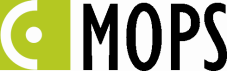 ZARZĄDZENIENr 1010.43.2021 z dnia 22 grudnia 2021 r.Kierownika Miejskiego Ośrodka Pomocy Społecznej w Cieszyniew sprawie wyznaczenia dnia wolnego w Miejskim Ośrodku Pomocy Społecznej w CieszynieNa podstawie art. 129 § 1, art. 130 § 2 Kodeksu Pracy (tekst jednolity, Dz. U. 2020 poz. 1320 z późn. zm.), art. 1 ustawa z 18 stycznia 1951 r. o dniach wolnych (tekst jednolity: Dz. U. 2020 poz.1920).§1 W związku z przypadającym w sobotę dniem świątecznym 01 stycznia 2022 r. wyznaczam dzień wolny od pracy na 07 stycznia 2022 r.§2
Zarządzenie podlega podaniu do publicznej wiadomości oraz do wiadomości pracowników poprzez publikację w Biuletynie Informacji Publicznej na stronie Ośrodka http://bip.mops.cieszyn.pl i wysłanie na służbowe e-maile pracowników oraz poprzez  umieszczenie na tablicy ogłoszeń w siedzibie Ośrodka.§3Zarządzenie wchodzi w życie z dniem podpisania.